Σελ 83 Απαντήστε στις παρακάτω ερωτήσεις για να θυμηθείτε το παιχνίδι των παιδιών.Τι παιχνίδι παίζουν τα παιδιά;Πώς νομίζετε ότι παίζεται αυτό το παιχνίδι;Γιατί γινόταν μεγάλη φασαρία;Γιατί νομίζετε ότι γελούν τα πουλιά;Τι έγιναν οι λέξεις που είπαν τα παιδιά στο παιχνίδι;Μπορείτε να βρείτε τους στίχους στους οποίους ακούγονται ήχοι;Τα παιδιά παίζουν το παιχνίδι με τις λέξεις. Κάθε παιδί με τι σειρά βάζει στα άλλα παιδιά να βρουν λέξεις που να ξεκινούν από συγκεκριμένο γράμμα ή  συλλαβή. Μπορεί επίσης να τους βάλει μια να βρουν λέξεις με συγκεκριμένη κατάληξη. Γινόταν μεγάλη φασαρία γιατί τα παιδιά φώναζαν συνεχώς λέξεις χωρίς μάλλον να περιμένουν τη σειρά τους. Τα πουλιά μάλλον γελούν επειδή βλέπουν πόσο χαρούμενα και ζωηρά παίζουν τα παιδιά. Οι λέξεις φτερούγισαν πέρα ταξιδεύοντας στον αέρα. Οι στίχοι που ακούγονται ήχοι είναι:Πες ο ένας, πες ο άλλοςΠο, πο σαματάς μεγάλος Κρυφακούει μυγδαλιά,Σκαν’ στο γέλιο τα πουλιά…Παν στον ουρανό ψηλάΚι όλη γειτονιά γελά. 2 . Πόσες στροφές έχει το ποίημα; Πόσους στίχους έχει η κάθε στροφή; Υπογραμμίστε τις λέξεις που ομοιοκαταληκτούνΤο ποίημα έχει δέκα στροφές και κάθε στροφή έχει δύο στίχους. Παίζουν ο Κωστής κι ο Αλέξης το παιχνίδι με τις λέξεις.Γρύλος, γρίφος και γρι γρι, να τρεις λέξεις από «γρι».Κι άλλες να τελειώνουν σε «άνι»; Πάει η γλώσσα τους ροδάνι…Ο Αλέξης για ο Κωστήςθα ’ναι τάχα ο νικητής;Λέξεις φτερουγίζουν πέρα,ταξιδεύουν στον αγέρα.Πες ο ένας, πες ο άλλος, πο, πο, σαματάς μεγάλος!Τόσες λέξεις από «ρο» πού τις βρήκαν; Απορώ…Να κι ο Φάνης, να κι η Υβόνη. Το παιχνίδι πια φουντώνει.Κρυφακούει η μυγδαλιά, σκάν’ στα γέλια τα πουλιά…Παν στον ουρανό ψηλά                                 κι όλη η γειτονιά γελά…Οι λέξεις που είναι με το ίδιο χρώμα ομοιοκαταληκτούν. Έχουν δηλαδή την ίδια κατάληξη και κάνουν ομοιοκαταληξία ή ρίμα.Ασκ. 3 Βρείτε στο ποίημα και αντιγράψτε τρεις στίχους όπου υπάρχουν μεταφορές.Πάει η γλώσσα τους ροδάνιΤο παιχνίδι πια φουντώνειΚρυφακούει η μυγδαλιά Τ.Ε σελ 21 ασκ 1 Στο τέλος κάθε πρότασης σημειώστε μέσα στο κουτάκι ένα Μ για τη μεταφορά καιΚ για την κυριολεξία. Πήραν τα μυαλά του αέρα.	                             Η θάλασσα ήταν βαθιά.Μη μασάς τα λόγια σου.Το μέλι είναι γλυκό.Βαθύ σκοτάδι απλώθηκε στο χωριό.Τον χειμώνα πέφτουν χιόνια στα βουνά.Στην τάξη άναψε η συζήτηση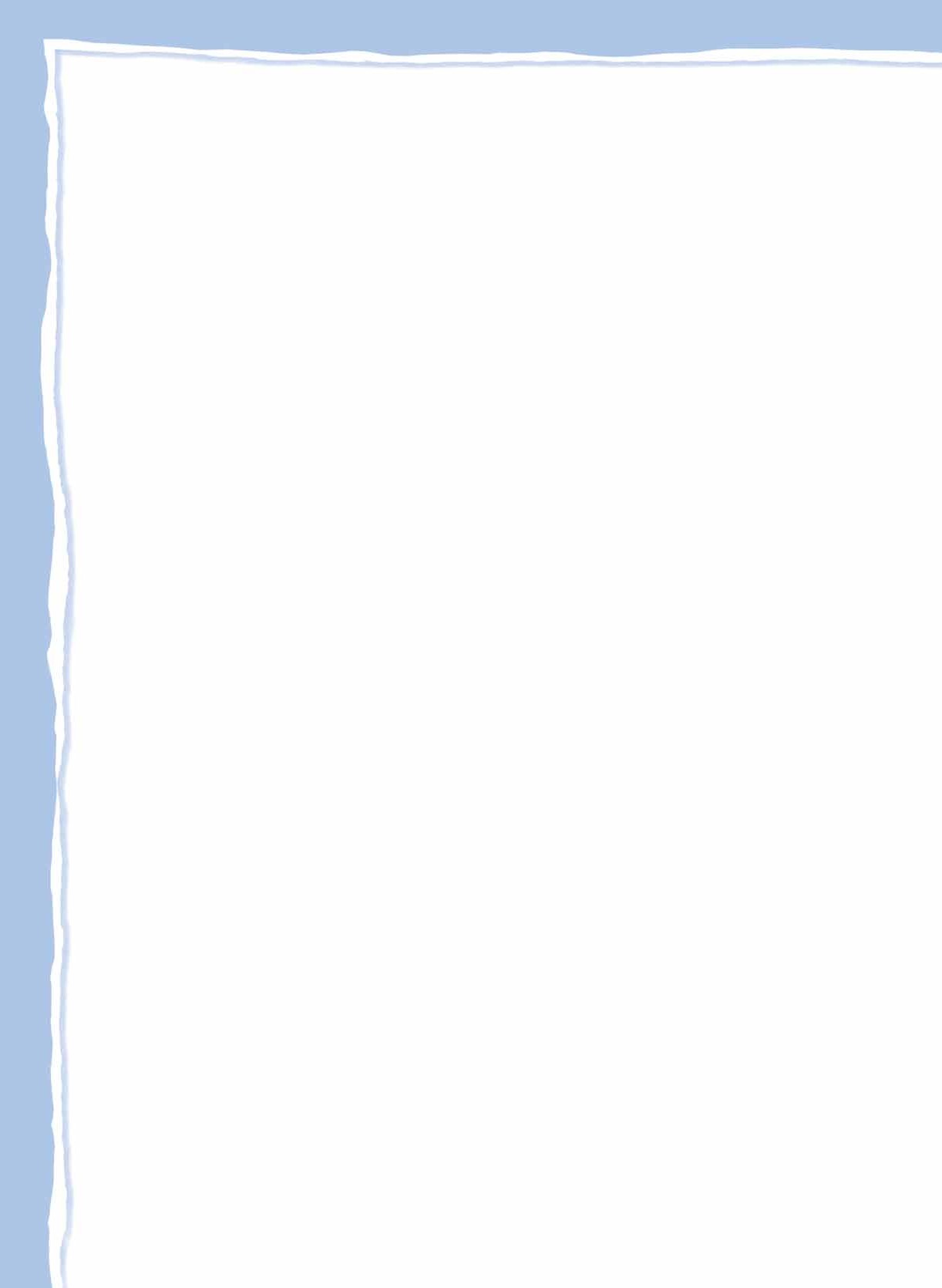 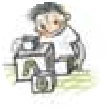 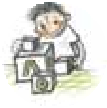 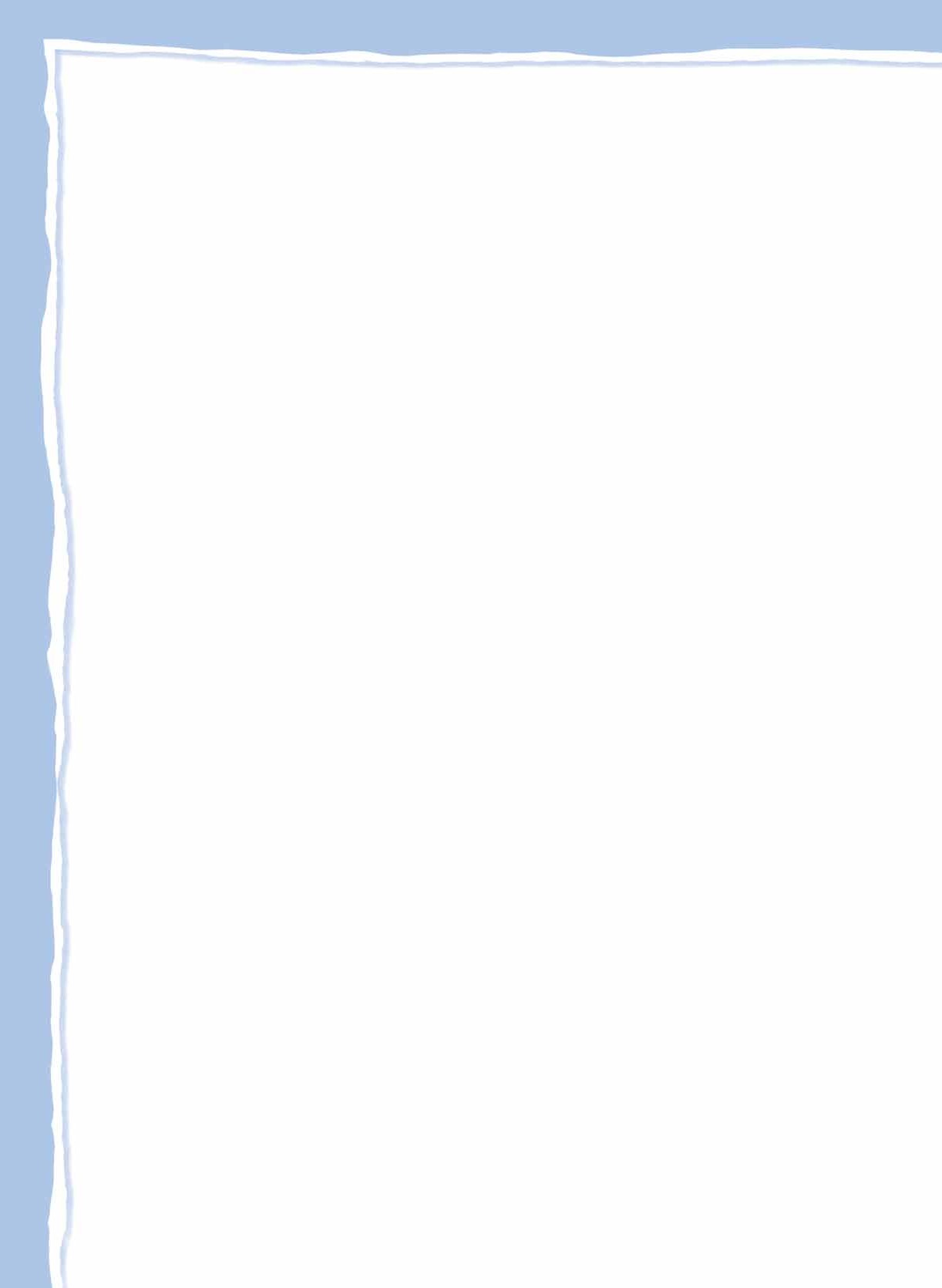 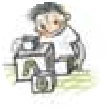 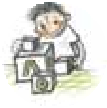 Σελ 84 ασκ 4Τ.Ε σελ 22 ασκ. 4 Μια χτένα κουτσοδόντισσα με δόντια μαύρο χάλι πάει στον οδοντογιατρό μασέλα για να βάλειΑπ’ το μάτι της βελόναςδάκρυα δεν μπορούν να τρέξουν κι οι βελόνες απ’ τα πεύκακλαιν που δεν μπορούν να πλέξουν.Ο λαιμός απ’ το μπουκάλι που ’χει τάπα για κεφάλιμε πονόλαιμο είναι πάλιβραχνιασμένος κακό χάλι.Της κουζίνας μας τα μάτιαδε φορούν ποτέ γυαλιάκαι κουμπότρυπες δεν έχουν τα πολλά της τα κουμπιά.ΜΚΜΚΜΚΜ